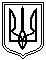 Миколаївська міська рада	Постійна комісії міської ради з питань промисловості, транспорту,енергозбереження, зв'язку, сфери послуг, підприємництва та торгівліПРОТОКОЛ  №15923.01.2020   м. Миколаїв   каб.357     10:00Засідання постійної комісії міської ради     з питань промисловості, транспорту, енергозбереження, зв'язку, сфери послуг,  підприємництва та торгівліГолова комісії: Євтушенко В.В. Секретар комісії: Садиков В.В.Члени комісії: Ісаков С.М., Шульгач С.В.Відсутні члени комісії: Картошкін К.Е. ПРИСУТНІ:Маломан Л.В., начальник відділу обліку комунального майна Миколаївської міської ради;Цимбал А. А., директор департаменту архітектури та містобудування Миколаївської міської ради;Пушкар О.А., начальник управління апарату Миколаївської міської ради;Воробйов А. О., виконавчий директор ТОВ «Миколаївське підприємство інфраструктури наземного транспорту»;Шамрай І.В., начальника управління охорони здоровˈя Миколаївської міської ради.Представники преси та телебачення.ПОРЯДОК ДЕННИЙ :1. Звернення начальника управління комунального майна Миколївської міської ради Мкртчяна М.С. №1630/10.01.07/20-2 від 20.01.2020 за вх.№115 від 20.01.2020 щодо розгляду проєкту рішення «Про передачу обˈєктів права комунальної власності територіальної громади міста Миколаєва до державної власності», s-fk-769.Для обговорення питання запрошено :Мкртчян М.С., начальник управління комунального майна Миколївської міської ради;Степанець Ю.Б., заступник міського голови.2. Звернення начальника управління комунального майна Миколївської міської ради Мкртчяна М.С. за вх.№3192 від 04.12.2019 щодо розгляду проєктів рішень: - «Про окремі питання забезпечення вимог закону України «Про приватизацію державного і комунального майна», s-fk-725;- «Про затвердження Положення про діяльність аукціонної комісії для продажу обˈєктів малої приватизації комунальної власності територіальної громади м.Миколаєва», s-fk-712;- «Про внесення змін до рішення Миколаївської міської ради від 21.12.2017 №32/16 «Про затвердження Програми економічного і соціального розвитку м.Миколаєва на 2018-2020 роки», s-fk-739.Для обговорення питання запрошено :Мкртчян М.С., начальник управління комунального майна Миколївської міської ради.3.Звернення директора департаменту архітектури та містобудування Миколаївської міської ради Цимбала А. А. №18-550 від 27.11.2019 за вх.№3149 від 03.12.2019 щодо розгляду можливості надання рекомендацій на сесію міської ради щодо припинення терміну дії правових документів на землекористування земельних ділянок для обслуговування торгівельних павільонів та кіосків, розташованих по вул Озерній, з урахуванням інвентаризації земельної ділянки загальної площею 1106 кв.м. для обслуговування капітальної будівлі з подальшим благоустроєм всієї території. Для обговорення питання запрошено :Цимбал А. А., директор департаменту архітектури та містобудування Миколаївської міської ради.4. Звернення директора ТОВ «Миколаївське підприємство інфраструктури наземного транспорту» Потаніна О.В. № 41 від 01.11.2019 за вх. № 3017 від 22.11.2019 щодо перевірки законності встановлення та у разі необхідності демонтажу, двух рекламних конструкцій, на підˈїзді до автостанції, безпосередньо перед Чумацьким сквером  (власники ТОВ «АТ Медіа» та РА «Прайм»), які мають неприглядний вигляд та аварійний стан. Для обговорення питання запрошено :Потаніна О.В., директор ТОВ «Миколаївське підприємство інфраструктури наземного транспорту»;Цимбал А. А., директор департаменту архітектури та містобудування Миколаївської міської ради;Коренєв С. М., директор департаменту житлово-комунального господарства Миколаївської міської ради;Єрмолаєв А.В., директор департаменту внутрішнього фінансового контролю, нагляду та протидії корупції Миколаївської міської ради.5. Звернення заступника директора департаменту енергетики, енергозбереження та запровадження інноваційних технологій Миколаївської міської ради Бондар В.А. №741/20.04-05 від 01.11.2019 за вх. №2846 від 05.11.2019 щодо внесення змін до Програми економічного та соціального розвитку на 2018-2020 роки.Для обговорення питання запрошено :Бондар В.А., заступник директора департаменту енергетики, енергозбереження та запровадження інноваційних технологій Миколаївської міської ради.Примітка: питання перенесено з протоколу № 153 від 05.11.2019 у зв’язку з відсутністю доповідача. Питання відкликано з розгляду листом заступника директора департаменту енергетики, енергозбереження та запровадження інноваційних технологій Миколаївської міської ради Бондарем В.А. за вх.№146 від 23.01.2020. 6. Лист начальника управління апарату Миколаївської міської ради Пушкар О.А. №1266/1 від 25.11.2019 за вх.№3034/1 від 25.11.2019 щодо розгляду проєкту рішення міської ради «Про затвердження плану роботи Миколаївської міської ради на І півріччя 2020 року», s-gs-146. Для обговорення питання запрошено :Пушкар О.А., начальник управління апарату Миколаївської міської ради.7. Звернення начальника управління охорони здоровˈя Шамрай І.В. №1422/14.01-14 від 16.12.2019 за вх. №3356 від 18.12.2019 щодо розгляду проєкту рішення міської ради «Про прийняття в 2020 році субвенції з бюджету Галицинівської сільскої ради (Вітовський  район) на здійснення переданих видатків у сфері охорони здоровˈя за рахунок коштів медичної субвенції» s-zd-060.Для обговорення питання запрошено :Шамрай І.В., начальника управління охорони здоровˈя Миколаївської міської ради.8. Звернення начальника управління охорони здоровˈя Шамрай І.В. №1443/14.01-14 від 21.12.2019 за вх. №3443 від 23.12.2019 щодо розгляду проєкту рішення міської ради «Про затвердження міської цільової Програми протидії соціально значущих хвороб: ВІЛ-інфекції/СНІДу, туберкульозу, гепатитам та наркоманії у місті Миколаєві на 2020-2022 роки» s-zd-062.Для обговорення питання запрошено :Шамрай І.В., начальника управління охорони здоровˈя Миколаївської міської ради.9. Звернення начальника управління охорони здоровˈя Шамрай І.В. №26/14.01-14 від 03.01.2020 за вх. №25 від 14.01.2020 щодо розгляду проєктів рішення міської ради:9.1. «Про прийняття в 2020 році субвенції з районного бюджету Вітовського району на здійснення переданих видатків у сфері охорони здоровˈя за рахунок коштів медичної субвенції», s-zd-063;9.2. «Про прийняття в 2020 році субвенції з бюджету Воскресенської селищної ради (Вітовський район) на здійснення переданих видатків у сфері охорони здоровˈя за рахунок коштів медичної субвенції», s-zd-064;9.3. «Про прийняття в 2020 році субвенції з бюджету Шевченківської сільської ради (Вітовський район) на здійснення переданих видатків у сфері охорони здоровˈя за рахунок коштів медичної субвенції», s-zd-065.Для обговорення питання запрошено :Шамрай І.В., начальника управління охорони здоровˈя Миколаївської міської ради.Питання внесенні з голосу:10. Звернення Єрентюка В.Є. від 23.01.2020 за вх.№153 щодо фінансування та будівництва інженерних мереж (газ, вода, електрика, підˈїздними дорогами та інше) мікрорайону Матвіїївка, в якому були виділені під індивідуальне житлове будівництво для учасників АТО земельні ділянки.РОЗГЛЯНУЛИ:1. Звернення начальника управління комунального майна Миколаївської міської ради Мкртчяна М.С. №1630/10.01.07/20-2 від 20.01.2020 за вх.№115 від 20.01.2020 щодо розгляду проєкту рішення «Про передачу обˈєктів права комунальної власності територіальної громади міста Миколаєва до державної власності», s-fk-769.СЛУХАЛИ:		Маломан Л.В., яка зазначила, що даний проєкт рішення розроблений з метою вирішення питання щодо передачі Південнобузького та Інгульського мостів, які перебувають у комунальній власності міста Миколаєва до державної власності, а саме у сферу управління Державного агентства автомобільних доріг України.В обговоренні приймали участь члени постійної комісії.РЕКОМЕНДОВАНО:1. Проєкт рішення Миколаївської міської ради «Про передачу обˈєктів права комунальної власності територіальної громади міста Миколаєва до державної власності», s-fk-769, підтримати та винести на розгляд сесії Миколаївської міської ради. 		ГОЛОСУВАЛИ: «за» – 4 , «проти» – 0, «утримались» – 0.	2. Звернення начальника управління комунального майна Миколївської міської ради Мкртчяна М.С. за вх.№3192 від 04.12.2019 щодо розгляду проєктів рішень: 2.1. «Про окремі питання забезпечення вимог закону України «Про приватизацію державного і комунального майна», s-fk-725;СЛУХАЛИ:Маломан Л.В., яка проінформувала членів постійної комісії, що даний проєкт рішення розроблено з метою виконання вимог Закону України «Про приватизацію державного і комунального майна»,  приведення нормативно-правових актів Миколаївської міської ради у відповідність з вимогами чинного законодавства. Зазначила, що даний проєкт передбачає затвердження зразку заяви про включення об’єктів комунальної власності до переліку об’єктів малої приватизації, та перелік документів, які додаються до заяви. В обговоренні приймали участь члени постійної комісії.РЕКОМЕНДОВАНО:1. Проєкт рішення Миколаївської міської ради «Про окремі питання забезпечення вимог закону України «Про приватизацію державного і комунального майна», s-fk-725, підтримати.		ГОЛОСУВАЛИ: «за» – 4 , «проти» – 0, «утримались» – 0.	2.2. «Про затвердження Положення про діяльність аукціонної комісії для продажу обˈєктів малої приватизації комунальної власності територіальної громади м.Миколаєва», s-fk-712;СЛУХАЛИ:Маломан Л.В., яка проінформувала членів постійної комісії, що даний проєкт розроблено з метою проведення процедури приватизації об’єктів комунальної власності територіальної громади м. Миколаєва, відповідно до п.4 ст.15 Закону України «Про приватизацію державного і комунального майна», п.1.6 Положення про управління комунального майна Миколаївської міської ради». Зазначила, що в Положенні визначені основні положення, склад, порядок утворення комісії та її повноваження та порядок роботи комісії. Євтушенка В.В., який запропонував перенести розгляд даного питання на чергове засідання постійної комісії.В обговоренні приймали участь члени постійної комісії.Примітка: рекомендації по даному питанню сформовані не були та на голосування не ставилися. 2.3. «Про внесення змін до рішення Миколаївської міської ради від 21.12.2017 №32/16 «Про затвердження Програми економічного і соціального розвитку м.Миколаєва на 2018-2020 роки», s-fk-739.СЛУХАЛИ:		Маломан Л.В., яка зазначила, що для виконання  Програми економічного і соціального розвитку м. Миколаєва на 2018-2020 роки розділ 1.2 «Управління об’єктами комунальної власності» необхідно викласти у новій редакції.		Ісакова С.М., який зазначив, що якщо профільна комісія з питань житлово-комунального господарства, комунальної власності та благоустрою міста  не розглядає дане питання, то необхідно звернутися до постійної комісії з питань прав людини, законності, гласності, антикорупційної політики, місцевого самоврядування, депутатської діяльності та етики. Запропонував розглянути дане питання після розгляду профільною комісією. Шульгача С.В., який зазначив, що оскільки питання стосується виділення коштів, то необхідно звернутися до постійної комісії з питань економічної і інвестиційної політики, планування, бюджету, фінансів та соціально-економічного розвитку.В обговоренні приймали участь члени постійної комісії.РЕКОМЕНДОВАНО:1. Постійній комісії Миколаївської міської ради з питань житлово-комунального господарства, комунальної власності та благоустрою міста розглянути проєкт рішення Миколаївської міської ради  «Про внесення змін до рішення Миколаївської міської ради від 21.12.2017 №32/16 «Про затвердження Програми економічного і соціального розвитку м. Миколаєва на 2018-2020 роки», s-fk-739.2. Управлінню комунального майна Миколаївської міської ради, у разі відсутності результатів розгляду даного питання на засіданні постійної комісії Миколаївської міської ради з питань житлово-комунального господарства, комунальної власності та благоустрою міста – звернутися до постійної комісії з питань прав людини, законності, гласності, антикорупційної політики, місцевого самоврядування, депутатської діяльності та етики.3. Секретарю Миколаївської міської ради  Казаковій Т.В. посприяти у розгляді даного проєкту рішення постійною комісією Миколаївської міської ради з питань житлово-комунального господарства, комунальної власності та благоустрою міста. ГОЛОСУВАЛИ: «за» – 4 , «проти» – 0, «утримались» – 0.	3.Звернення директора департаменту архітектури та містобудування Миколаївської міської ради Цимбала А. А. №18-550 від 27.11.2019 за вх.№3149 від 03.12.2019 щодо розгляду можливості надання рекомендацій на сесію міської ради щодо припинення терміну дії правових документів на землекористування земельних ділянок для обслуговування торгівельних павільйонів та кіосків, розташованих по вул Озерній, з урахуванням інвентаризації земельної ділянки загальної площею 1106 кв.м. для обслуговування капітальної будівлі з подальшим благоустроєм всієї території. СЛУХАЛИ:Цимбала А.А., який надав членам постійної комісії розˈяснення щодо даного питання.  В обговоренні приймали участь члени постійної комісії.РЕКОМЕНДОВАНО:1.Звернення директора департаменту архітектури та містобудування Миколаївської міської ради Цимбала А. А. за вх.№3149 від 03.12.2019 щодо винесення  на розгляд сесії Миколаївської міської ради питання припинення терміну дії правових документів на землекористування земельних ділянок для обслуговування торгівельних павільйонів та кіосків, розташованих по вул. Озерній, з урахуванням інвентаризації земельної ділянки загальної площею 1106 кв.м. для обслуговування капітальної будівлі (312 кв.м. під капітальною забудовою) з подальшим благоустроєм всієї території, підтримати.ГОЛОСУВАЛИ: «за» – 3 , «проти» – 0, «утримались» – 0.	Примітка: Під час обговорення питання, прийняття рішення та голосування Шульгач С.В. був відсутній.4. Звернення директора ТОВ «Миколаївське підприємство інфраструктури наземного транспорту» Потаніна О.В. № 41 від 01.11.2019 за вх. № 3017 від 22.11.2019 щодо перевірки законності встановлення та у разі необхідності демонтажу, двух рекламних конструкцій, на підˈїзді до автостанції, безпосередньо перед Чумацьким сквером  (власники ТОВ «АТ Медіа» та РА «Прайм»), які мають неприглядний вигляд та аварійний стан.     СЛУХАЛИ:		Воробйова А. О., який проінформував членів постійної комісії, що перед Чумацьким сквером розміщено дві рекламні конструкції, які мають неприглядний вигляд та аварійний стан. Зазначив, що дані білборди складають загрозу безпеці руху транспортних засобів, що проїжджають поруч із ними.   	Ісакова С. М., який запропонував рекомендувати розглянути можливість знесення білбордів виходячи з транспортної ситуації.В обговоренні приймали участь члени постійної комісії.РЕКОМЕНДОВАНО:	1.Виконавчому комітету Миколаївської міської ради та департаменту внутрішнього фінансового контролю, нагляду та протидії корупції Миколаївської міської ради здійснити демонтаж двох рекламних конструкцій, на підˈїзді до автостанції, безпосередньо перед Чумацьким сквером  (власники ТОВ «АТ Медіа» та РА «Прайм»).	ГОЛОСУВАЛИ: «за» – 4 , «проти» – 0, «утримались» – 0.6. Лист начальника управління апарату Миколаївської міської ради Пушкар О.А. №1266/1 від 25.11.2019 за вх.№3034/1 від 25.11.2019 щодо розгляду проєкту рішення міської ради «Про затвердження плану роботи Миколаївської міської ради на І півріччя 2020 року», s-gs-146.СЛУХАЛИ:Пушкар О.А., яка  проінформувала членів постійної комісії щодо даного питання.РЕКОМЕНДОВАНО:1. Проєкт рішення міської ради «Про затвердження плану роботи Миколаївської міської ради на І півріччя 2020 року», s-gs-146, підтримати. ГОЛОСУВАЛИ: «за» – 4 , «проти» – 0, «утримались» – 0.7. Звернення начальника управління охорони здоровˈя Шамрай І.В. №1422/14.01-14 від 16.12.2019 за вх. №3356 від 18.12.2019 щодо розгляду проєкту рішення міської ради «Про прийняття в 2020 році субвенції з бюджету Галицинівської сільскої ради (Вітовський  район) на здійснення переданих видатків у сфері охорони здоровˈя за рахунок коштів медичної субвенції» s-zd-060.РЕКОМЕНДОВАНО:1. Проєкт рішення міської ради «Про прийняття в 2020 році субвенції з бюджету Галицинівської сільскої ради (Вітовський  район) на здійснення переданих видатків у сфері охорони здоровˈя за рахунок коштів медичної субвенції» s-zd-060, підтримати.         ГОЛОСУВАЛИ: «за» – 4 , «проти» – 0, «утримались» – 0.8. Звернення начальника управління охорони здоровˈя Шамрай І.В. №1443/14.01-14 від 21.12.2019 за вх. №3443 від 23.12.2019 щодо розгляду проєкту рішення міської ради «Про затвердження міської цільової Програми протидії соціально значущих хвороб: ВІЛ-інфекції/СНІДу, туберкульозу, гепатитам та наркоманії у місті Миколаєві на 2020-2022 роки» s-zd-062.СЛУХАЛИ:Шамрай І.В., яка проінформувала членів постійної комісії щодо даного проєкту рішення. Ісакова С.М., який запитав у начальника управління охорони здоровˈя Миколаївської міської ради вартість Програми та чи передбачені кошти в бюджеті міста на її реалізацію. Шамрай І.В., яка відповіла, що загальна вартість програми складає 80 млн. грн. на три роки. Зазначила, що на 2020 рік на реалізацію заходів передбачених даною Програмою необхідно 30 млн. грн., які не передбачені в бюджеті міста на 2020 рік.РЕКОМЕНДОВАНО:1. Проєкт рішення міської ради «Про затвердження міської цільової Програми протидії соціально значущих хвороб: ВІЛ-інфекції/СНІДу, туберкульозу, гепатитам та наркоманії у місті Миколаєві на 2020-2022 роки» s-zd-062, підтримати, за умови погодження даного проєкту рішення постійною комісією Миколаївської міської ради з питань охорони здоров’я, соціального захисту населення, освіти, культури, туризму, молоді та спорту.		ГОЛОСУВАЛИ: «за» – 3 , «проти» – 0, «утримались» – 1 (Ісаков С.М.).9. Звернення начальника управління охорони здоровˈя Шамрай І.В. №26/14.01-14 від 03.01.2020 за вх. №25 від 14.01.2020 щодо розгляду проєктів рішення міської ради:9.1. «Про прийняття в 2020 році субвенції з районного бюджету Вітовського району на здійснення переданих видатків у сфері охорони здоровˈя за рахунок коштів медичної субвенції», s-zd-063;9.2. «Про прийняття в 2020 році субвенції з бюджету Воскресенської селищної ради (Вітовський район) на здійснення переданих видатків у сфері охорони здоровˈя за рахунок коштів медичної субвенції», s-zd-064;9.3. «Про прийняття в 2020 році субвенції з бюджету Шевченківської сільської ради (Вітовський район) на здійснення переданих видатків у сфері охорони здоровˈя за рахунок коштів медичної субвенції», s-zd-065.РЕКОМЕНДОВАНО:1. Підтримати проєкти рішення міської ради:- «Про прийняття в 2020 році субвенції з районного бюджету Вітовського району на здійснення переданих видатків у сфері охорони здоровˈя за рахунок коштів медичної субвенції», s-zd-063;- «Про прийняття в 2020 році субвенції з бюджету Воскресенської селищної ради (Вітовський район) на здійснення переданих видатків у сфері охорони здоровˈя за рахунок коштів медичної субвенції», s-zd-064;-  «Про прийняття в 2020 році субвенції з бюджету Шевченківської сільської ради (Вітовський район) на здійснення переданих видатків у сфері охорони здоровˈя за рахунок коштів медичної субвенції», s-zd-065.	ГОЛОСУВАЛИ: «за» – 4 , «проти» – 0, «утримались» – 0.Питання внесенні з голосу:10. Звернення Єрентюка В.Є. від 23.01.2020 за вх.№153 щодо фінансування та будівництва інженерних мереж (газопостачання, водопостачання/водовідведення, електроенергія, підˈїздні дороги та інше) в частині мікрорайону Матвіївка, в якій були виділені під індивідуальне житлове будівництво для учасників АТО земельні ділянки.СЛУХАЛИ:Єрентюка В.Є., який проінформував членів постійної комісії, що в 2015 році відповідно до Закону України «Про статус ветеранів війни, гарантії їх соціального захисту» учасникам АТО та родинам загиблих учасників АТО були надані земельні ділянки під індивідуальне будівництво та був розроблений ескізний проект мікрорайону Матвіївка під індивідуальне житлове будівництво для учасників АТО. Однак, на даний час, не можливо приступити до будівництва, оскільки даний мікрорайон не забезпечений інфраструктурними мережами та під’їзними шляхами. В обговоренні приймали участь члени постійної комісії.РЕКОМЕНДОВАНО: 1. Міському голові Сєнкевичу О.Ф. передбачити фінансування на будівництво інженерних мереж (газопостачання, водопостачання/водовідведення, електроенергія, підˈїздні дороги та інше) в частині мікрорайону Матвіївка, в якій були виділені земельні ділянки під індивідуальне житлове будівництво для учасників АТО.ГОЛОСУВАЛИ: «за» – 3 , «проти» – 0 , «утримались»  - 0 .Примітка: Садиков В.В., під час обговорення та прийняття рішення був відсутній. Голова постійної комісії                                                        В.В. ЄвтушенкоСекретар постійної комісії                                                    В.В. Садиков